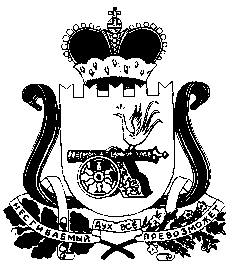 СОВЕТ ДЕПУТАТОВ СНЕГИРЕВСКОГО СЕЛЬСКОГОПОСЕЛЕНИЯ ШУМЯЧСКОГО РАЙОНА СМОЛЕНСКОЙ ОБЛАСТИРЕШЕНИЕ от 15 июня  2021 года                                                                                                                        № 13О   внесении         изменений      в   решение Совета            депутатов        Снегиревского Сельского    поселения Шумячского районаСмоленской области  от 07.02.2018 года№8 На основании экспертного заключения Департамента Смоленской области по внутренней политике, Уставом Снегиревского сельского поселения Шумячского района Смоленской области, Совет депутатов Снегиревского сельского поселения Шумячского района Смоленской областиРЕШИЛ:Внести в решение Совета депутатов Снегиревского сельского поселения Шумячского района Смоленской области  от 07.02.2018 года №8  следующие изменения:  -  в названии решения слова «Об отмене» заменить словами «О признании утратившим силу»;   - в пункте 1 решения слово «отменить» заменить словами «признать утратившим силу». 2. Настоящее решение вступает в силу со дня его подписания.Глава муниципального образования Снегиревского сельского поселенияШумячского района Смоленской области                            В.А. Тимофеев